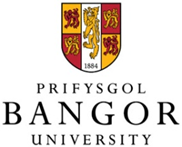 MHSAEC | Secondary Data Analysis Please provide an outline of the project and attach the proposal for initial consideration. The first section is a questionnaire which requires you respond to the questions appropriately. The second section requires a brief summary. Research Title: Name:  Date secondary data analysis project overall Assessment of secondary data analysis projectrating – Click on item belowThe data used in the project is completely anonymous when provided to the researcherIt is impossible to identify participants from any resulting reports from the projectThe use of the data in the project will not result in any damage or distress The Original Research being used for secondary analysis The original participants are identifiable or recognizable There is a need to get the original researchers or data collector’s permission to use the data The secondary analysis will utilise material that includes potentially sensitive personal dataSummary of project Provide a summary of the project in no more than 150 words: Potential Ethical issues Provide a summary of any ethical issues you consider to be relevant as part of the project in no more than 150 words:additional COMMENTSPlease provide any additional information that may be useful in assisting the Chair to review the projectOptional comments